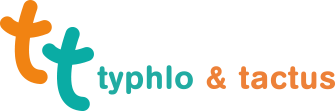 2024PARTICIPANT REGISTRATION FORMTO BE COMPLETED FOR ORIGINAL BOOKS SPECIALLY DESIGNED FOR VISUALLY IMPAIRED CHILDRENThis registration form will follow the book through all the stages of the competition,it is important. Please complete it as accurately as possible.* Mandatory elements.YOUR NATIONAL PARTNER T&T* : NAME OF INSTITUTION OR REPRESENTATIVE *:................................................................................................................................................................................................................................................................................COUNTRY*: ........................................................................................................................................................................ADDRESS*:............................................................................................................................................................................................................................................................................................................................................................................................................................................................................................................................................................................................................................................. E-MAIL*:................................................................................................................................................TITLE*:  ...............................................................................................................................................................Author of the text *:............................................................................................................................................................................................................................................................................................................................................................................................................................................................E-mail*: .................................................................................................................................................Profession:.............................................................................................................................................Have you already taken part in the Typhlo&Tactus competition?  YES / NO If yes, in which year(s): .........................................................................................................................Page 1/2 Author of the tactile illustration* :......................................................................................................................................................................................................................................................................................................................................................................................................................................E-mail*: ................................................................................................................................................Profession:.............................................................................................................................................Have you already taken part in the Typhlo&Tactus competition?  YES / NO If yes, in which year(s): .........................................................................................................................NAME AND ADDRESS TO WHICH THE BOOK MUST BE RETURNED BY YOUR NATIONAL PARTNER (be very precise):  NAME*: .........................................................................:.....................................................................................ADDRESS*: ..........................................................................................................................................................COUNTRY*: ...............................................................................................................................................................E- mail: ...............................................................................................................................................................DeclarationI agree that my tactile adaptation and their photos may be used for Typhlo&Tactus competition communication purposes: on the website www. tactus.org, and on all documents relating to the promotion of tactile illustrated books and the competition (for example on the poster, on posters announcing the competition, or in PowerPoint presentations).Date:*....................................................................................................................................................Location*...............................................................................................................................................Signature*: ............................................................................................................................................Page 2/2 